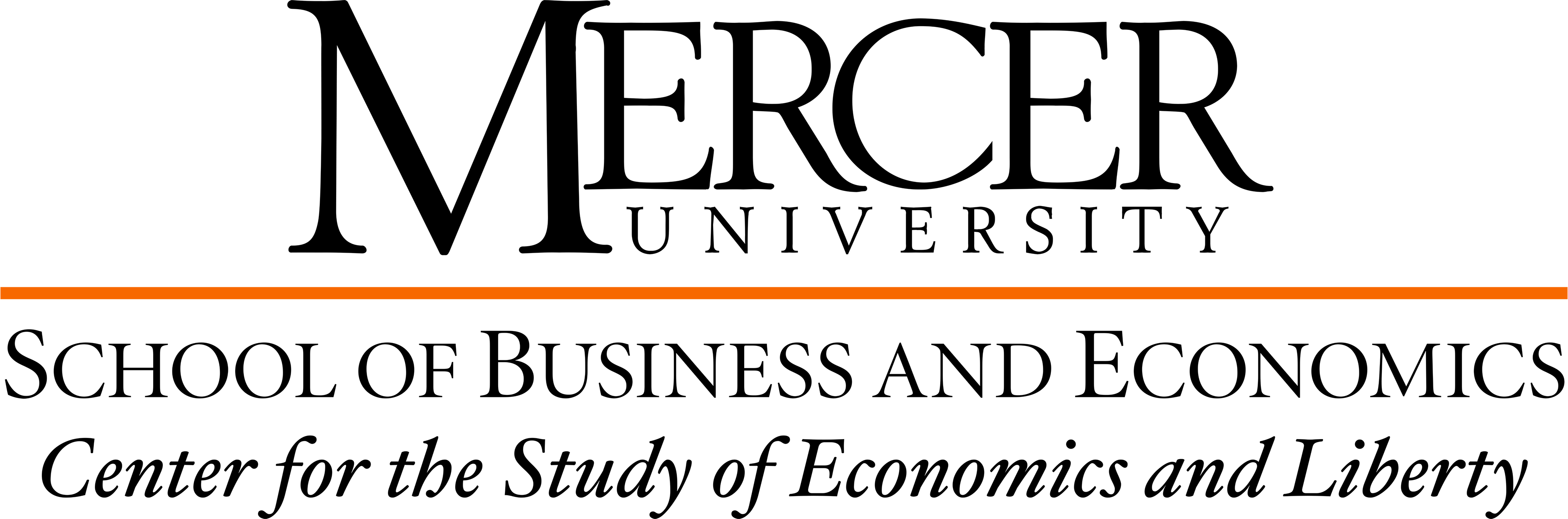 UNDERGRADUATE STUDENT RESEARCH GRANT APPLICATIONDUE BY September 20, 2021Name of student:Student’s e-mail address:Student’s class (freshman, sophomore, etc.):Student’s major/department:_________________________________________________________________________________________________________Title of the projectIn 200 words or less, please explain how you think your research project relates to individual liberty, economic freedom or principled entrepreneurship.In 500 words or less, please provide a description of the research project you would like considered for funding. Answering the following questions may help you with this section:What is the research question? Why is the research question important?What have other researches said about the research question?How do you plan to explore an answer or answers to your research question? What is your methodology?List three possible conferences or seminars that you are interested in attending to present your work.List one or two professors that you will like to work with or consult as you work on your research project.All applicants will be contacted with a decision by September 27, 2021.  Presentation at BEAR Day will be on April of 2022. Papers will be due on November 1, 2021.Please submit your application form to Dr. Antonio Saravia at saravia_av@mercer.edu.